Fall 2022 Application: La Follette Undergraduate Certificate ProgramsFirst Name________________________________________________________________Last Name________________________________________________________________Email (Please use your @wisc.edu address)________________________________________________________________Please share a personal email address:________________________________________________________________Campus ID# (Your campus ID number is a ten-digit number that can be found on your wiscard and likely begins with 906, 907, or 908.)________________________________________________________________Pronouns (optional) (Please note: We recognize these may change over time; our goal is to ensure each student is treated respectfully.)She/Her  He/Him  They/Them  Other   __________________________________________________The La Follette School offers two undergraduate certificate programs. Which one(s) are you applying for?Certificate in Public Policy  Certificate in Health Policy  I would like to complete both certificate programs  According to credits, at the end of the Spring 2022 semester, I will be a:Freshman (0-23 credits)  Sophomore (24-53 credits)  Junior (54-85 credits)  Senior (>85 credits)  When do you plan to graduate? (Your best estimate is just fine.)December 2022 May 2023  August 2023  December 2023  May 2024  August 2024  Other   __________________________________________________How did you hear about this certificate program?La Follette School advisor, staff, or faculty  La Follette School website  Academic advisor, staff, or faculty OUTSIDE the La Follette School  A fellow student  The Guide  Social Media  Other   __________________________________________________Which, if any, of the certificate course(s) have you taken or are currently enrolled in? (Please check all that apply.) PLEASE NOTE: To complete the internship requirement, you will need to enroll in a 3-credit course AT THE SAME TIME you are completing the internship. To view all Certificate requirements, please visit the Guide: https://guide.wisc.edu/undergraduate/letters-science/lafollette-school-public-affairs/Introductory course (Certificate in Public Policy students take Public Affairs 200 - Contemporary Public Policy Issues | Certificate in Health Policy students take Public Affairs 201 - Introduction to Health Policy in the U.S.)  Analytic methods course (Certificate in Public Policy students take Public Affairs 240 Evidence-based Policymaking, or PA 380 Analytic Tools for Public Policy | Certificate in Health Policy students take Public Affairs 281, Discovering What Works in Health Policy)  Specialization course (See the Guide for a current list of these courses)  A 3-credit internship course: Public Affairs 327: Administrative Internship |  Political Science 315  |  Wisconsin In Washington | Approved 3-credit internship as part of Study Abroad program  Please electronically sign your name below, indicating that you are in good academic standing (that is, not on probation) with your college or school.________________________________________________________________If you plan to pursue graduate education, what would you like to pursue? Public Affairs, Public Policy  Public Health or Health AdministrationSocial sciencesLaw School  Engineering  Computer Science  Buisness  Education  Life/Natural Sciences Health Professional Training. If so, what degree program?   __________________________________________________Other  __________________________________________________Statement of Interest: In less than 300 words, please tell us why you would like to complete this Certificate program. Note: The Writing Center at UW-Madison is a great resource for help on writing a statement of interest: https://writing.wisc.edu/. Tip: To ensure you save a copy of what you write, we suggest you write it in another Word or Google document first, then copy and paste your final statement below.________________________________________________________________________________________________________________________________________________________________________________________________________________________________________________________________________________________________________________________________OPTIONAL: Please upload a brief resume. (We understand that the past two years have created many barriers to finding employment and meaningful volunteer opportunities and have waived the resume as a requirement. That said, we welcome one if you would like to submit it to help us offer career guidance, but it will not be used as a criterion for admission.)If UW-Madison had offered a 30-credit Major in Public Policy when you were deciding on a major, how likely do you think you would have been to declare it? (Zero means "I would not at all be likely to declare," and 10 means "I would definitely declare.")By clicking the final button, you will submit your answers. Thank you for applying! You will hear from us in December 2022.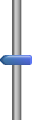 01 2 3 4 5 6 7 8 9 10